 Iowa Department					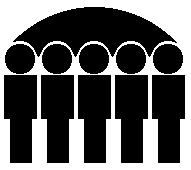 Of Human ServicesKevin W. Concannon, Director	  			 SUPPLEMENTAL SECURITY INCOME PROGRAMFebruary 2005Supplemental Security Income (SSI)-The expenditures reported in this section are paid to Iowa residents under the federally administered Supplemental Security Income program.  All expenditures reported in this section are 100% federal dollars.State of Iowa Supplemental Monies - (Federal Adm) -The expenditures reported in this section are administered by the federal Social Security Administration onBehalf of the State of Iowa and reimbursed by the State of Iowa.  These expenditures are made for personsreceiving assistance under the Mandatory, Family Life Home, Blind Allowance, or Dependent Personcategories of the State Supplementary Assistance program.  Expenditures are 100% state funded.State of Iowa Supplemental Monies - Iowa Adm/IHHRC-The expenditures reported in this section are administered by the State of Iowa, are 100% state funded,and are for payments to individuals receiving in-home health-related care services under the StateSupplementary Assistance program.Standard Reporting Unit	Prepared by:      Judy DarBureau of Research Analysis	Statistical Research AnalystDivision of Results Based Accountability	(515) 281-46951S470A038-A                                      IOWA DEPARTMENT OF HUMAN  SERVICES                         PAGE                  1                                       SUPPLEMENTAL-SECURITY INCOME PROGRAM FOR FEBRUARY  2005              DATE PRINTED 03-01-20050************************************************************************************************************************************0 COUNTY - ADAIR                                         STATE OF IOWA SUPPLEMENTATION MONIES                                               ------------------------------------------------------                           SSI                         FEDERAL                                                      IOWA                                                         ADM                                                     ADM/IHHRC                       NO.          AMT             NO.          AMT                                          NO.          AMT AGED                    0             .00            0             .00                                         0             .000BLIND                   0             .00            0             .00                                         0             .000DISABLED                4        1,039.10            0             .00                                         0             .000 TOTALS                 4        1,039.10            0             .00                                         2          958.840************************************************************************************************************************************0 COUNTY - ADAMS                                         STATE OF IOWA SUPPLEMENTATION MONIES                                               ------------------------------------------------------                           SSI                         FEDERAL                                                      IOWA                                                         ADM                                                     ADM/IHHRC                       NO.          AMT             NO.          AMT                                          NO.          AMT AGED                    0             .00            0             .00                                         0             .000BLIND                   0             .00            0             .00                                         0             .000DISABLED                1          579.00            0             .00                                         0             .000 TOTALS                 1          579.00            0             .00                                         0             .000************************************************************************************************************************************0 COUNTY - ALLAMAKEE                                     STATE OF IOWA SUPPLEMENTATION MONIES                                               ------------------------------------------------------                           SSI                         FEDERAL                                                      IOWA                                                         ADM                                                     ADM/IHHRC                       NO.          AMT             NO.          AMT                                          NO.          AMT AGED                    2          274.00            0             .00                                         0             .000BLIND                   1           30.00            0             .00                                         0             .000DISABLED                3          639.00            0             .00                                         0             .000 TOTALS                 6          943.00            0             .00                                         2          741.100************************************************************************************************************************************0 COUNTY - APPANOOSE                                     STATE OF IOWA SUPPLEMENTATION MONIES                                               ------------------------------------------------------                           SSI                         FEDERAL                                                      IOWA                                                         ADM                                                     ADM/IHHRC                       NO.          AMT             NO.          AMT                                          NO.          AMT AGED                   34        4,364.81            1          293.00                                         0             .000BLIND                   4        1,884.65            5          227.00                                         0             .000DISABLED              422      171,010.24           28        6,895.50                                         0             .000 TOTALS               460      177,259.70           34        7,415.50                                        33       14,185.141S470A038-A                                      IOWA DEPARTMENT OF HUMAN  SERVICES                         PAGE                  2                                       SUPPLEMENTAL-SECURITY INCOME PROGRAM FOR FEBRUARY  2005              DATE PRINTED 03-01-20050************************************************************************************************************************************0 COUNTY - AUDUBON                                       STATE OF IOWA SUPPLEMENTATION MONIES                                               ------------------------------------------------------                           SSI                         FEDERAL                                                      IOWA                                                         ADM                                                     ADM/IHHRC                       NO.          AMT             NO.          AMT                                          NO.          AMT AGED                    0             .00            0             .00                                         0             .000BLIND                   0             .00            0             .00                                         0             .000DISABLED                1          221.16            0             .00                                         0             .000 TOTALS                 1          221.16            0             .00                                         1          378.550************************************************************************************************************************************0 COUNTY - BENTON                                        STATE OF IOWA SUPPLEMENTATION MONIES                                               ------------------------------------------------------                           SSI                         FEDERAL                                                      IOWA                                                         ADM                                                     ADM/IHHRC                       NO.          AMT             NO.          AMT                                          NO.          AMT AGED                   33        4,759.50            4          937.00                                         0             .000BLIND                  14        5,424.64           13          286.00                                         0             .000DISABLED              316      111,047.66           13        3,423.00                                         0             .000 TOTALS               363      121,231.80           30        4,646.00                                         7        2,886.300************************************************************************************************************************************0 COUNTY - BLACK HAWK                                    STATE OF IOWA SUPPLEMENTATION MONIES                                               ------------------------------------------------------                           SSI                         FEDERAL                                                      IOWA                                                         ADM                                                     ADM/IHHRC                       NO.          AMT             NO.          AMT                                          NO.          AMT AGED                  121       27,578.42            3          879.00                                         0             .000BLIND                  53       19,522.73           48        1,781.39                                         0             .000DISABLED            2,572    1,068,225.43           69       17,979.80                                         0             .000 TOTALS             2,746    1,115,326.58          120       20,640.19                                        58       24,851.860************************************************************************************************************************************0 COUNTY - BOONE                                         STATE OF IOWA SUPPLEMENTATION MONIES                                               ------------------------------------------------------                           SSI                         FEDERAL                                                      IOWA                                                         ADM                                                     ADM/IHHRC                       NO.          AMT             NO.          AMT                                          NO.          AMT AGED                   38        7,169.08            2           22.00                                         0             .000BLIND                   6        1,745.00            4           88.00                                         0             .000DISABLED              348       98,281.88           11        2,691.00                                         0             .000 TOTALS               392      107,195.96           17        2,801.00                                         6        1,596.651S470A038-A                                      IOWA DEPARTMENT OF HUMAN  SERVICES                         PAGE                  3                                       SUPPLEMENTAL-SECURITY INCOME PROGRAM FOR FEBRUARY  2005              DATE PRINTED 03-01-20050************************************************************************************************************************************0 COUNTY - BREMER                                        STATE OF IOWA SUPPLEMENTATION MONIES                                               ------------------------------------------------------                           SSI                         FEDERAL                                                      IOWA                                                         ADM                                                     ADM/IHHRC                       NO.          AMT             NO.          AMT                                          NO.          AMT AGED                   19        2,359.23            0             .00                                         0             .000BLIND                   3          888.00            3           66.00                                         0             .000DISABLED              162       59,831.77            6        1,623.80                                         0             .000 TOTALS               184       63,079.00            9        1,689.80                                         1          480.550************************************************************************************************************************************0 COUNTY - BUCHANAN                                      STATE OF IOWA SUPPLEMENTATION MONIES                                               ------------------------------------------------------                           SSI                         FEDERAL                                                      IOWA                                                         ADM                                                     ADM/IHHRC                       NO.          AMT             NO.          AMT                                          NO.          AMT AGED                   19        4,302.84            1           73.00                                         0             .000BLIND                   8        2,794.79            6          132.00                                         0             .000DISABLED              280      109,323.61           10        2,873.00                                         0             .000 TOTALS               307      116,421.24           17        3,078.00                                         3        1,155.550************************************************************************************************************************************0 COUNTY - BUENA VISTA                                   STATE OF IOWA SUPPLEMENTATION MONIES                                               ------------------------------------------------------                           SSI                         FEDERAL                                                      IOWA                                                         ADM                                                     ADM/IHHRC                       NO.          AMT             NO.          AMT                                          NO.          AMT AGED                   16        4,435.40            1          293.00                                         0             .000BLIND                   1           30.00            1           22.00                                         0             .000DISABLED              133       43,895.14            2          554.80                                         0             .000 TOTALS               150       48,360.54            4          869.80                                         0             .000************************************************************************************************************************************0 COUNTY - BUTLER                                        STATE OF IOWA SUPPLEMENTATION MONIES                                               ------------------------------------------------------                           SSI                         FEDERAL                                                      IOWA                                                         ADM                                                     ADM/IHHRC                       NO.          AMT             NO.          AMT                                          NO.          AMT AGED                   18        3,958.32            1          293.00                                         0             .000BLIND                   3        1,188.00            2           44.00                                         0             .000DISABLED              231       82,220.28            9        1,792.00                                         0             .000 TOTALS               252       87,366.60           12        2,129.00                                         2          935.001S470A038-A                                      IOWA DEPARTMENT OF HUMAN  SERVICES                         PAGE                  4                                       SUPPLEMENTAL-SECURITY INCOME PROGRAM FOR FEBRUARY  2005              DATE PRINTED 03-01-20050************************************************************************************************************************************0 COUNTY - CALHOUN                                       STATE OF IOWA SUPPLEMENTATION MONIES                                               ------------------------------------------------------                           SSI                         FEDERAL                                                      IOWA                                                         ADM                                                     ADM/IHHRC                       NO.          AMT             NO.          AMT                                          NO.          AMT AGED                    0             .00            0             .00                                         0             .000BLIND                   0             .00            0             .00                                         0             .000DISABLED                7          759.00            0             .00                                         0             .000 TOTALS                 7          759.00            0             .00                                         0             .000************************************************************************************************************************************0 COUNTY - CARROLL                                       STATE OF IOWA SUPPLEMENTATION MONIES                                               ------------------------------------------------------                           SSI                         FEDERAL                                                      IOWA                                                         ADM                                                     ADM/IHHRC                       NO.          AMT             NO.          AMT                                          NO.          AMT AGED                   87       13,294.58            5          882.00                                         0             .000BLIND                   9        2,688.14            9          198.00                                         0             .000DISABLED              610      213,654.81           21        5,471.30                                         0             .000 TOTALS               706      229,637.53           35        6,551.30                                         1          279.000************************************************************************************************************************************0 COUNTY - CASS                                          STATE OF IOWA SUPPLEMENTATION MONIES                                               ------------------------------------------------------                           SSI                         FEDERAL                                                      IOWA                                                         ADM                                                     ADM/IHHRC                       NO.          AMT             NO.          AMT                                          NO.          AMT AGED                   28        4,308.14            1          195.00                                         0             .000BLIND                   3          701.00            1           22.00                                         0             .000DISABLED              268       93,483.92            8        2,160.00                                         0             .000 TOTALS               299       98,493.06           10        2,377.00                                         0             .000************************************************************************************************************************************0 COUNTY - CEDAR                                         STATE OF IOWA SUPPLEMENTATION MONIES                                               ------------------------------------------------------                           SSI                         FEDERAL                                                      IOWA                                                         ADM                                                     ADM/IHHRC                       NO.          AMT             NO.          AMT                                          NO.          AMT AGED                    0             .00            0             .00                                         0             .000BLIND                   0             .00            0             .00                                         0             .000DISABLED                3          178.10            0             .00                                         0             .000 TOTALS                 3          178.10            0             .00                                         6        2,090.461S470A038-A                                      IOWA DEPARTMENT OF HUMAN  SERVICES                         PAGE                  5                                       SUPPLEMENTAL-SECURITY INCOME PROGRAM FOR FEBRUARY  2005              DATE PRINTED 03-01-20050************************************************************************************************************************************0 COUNTY - CERRO GORDO                                   STATE OF IOWA SUPPLEMENTATION MONIES                                               ------------------------------------------------------                           SSI                         FEDERAL                                                      IOWA                                                         ADM                                                     ADM/IHHRC                       NO.          AMT             NO.          AMT                                          NO.          AMT AGED                   50        8,611.63            3          298.00                                         0             .000BLIND                  21        8,286.82           20          407.00                                         0             .000DISABLED              682      233,275.76           25        5,164.40                                         0             .000 TOTALS               753      250,174.21           48        5,869.40                                        34       13,053.290************************************************************************************************************************************0 COUNTY - CHEROKEE                                      STATE OF IOWA SUPPLEMENTATION MONIES                                               ------------------------------------------------------                           SSI                         FEDERAL                                                      IOWA                                                         ADM                                                     ADM/IHHRC                       NO.          AMT             NO.          AMT                                          NO.          AMT AGED                   14        1,460.75            0             .00                                         0             .000BLIND                   2          443.00            2           44.00                                         0             .000DISABLED              174       59,729.82            4        1,064.00                                         0             .000 TOTALS               190       61,633.57            6        1,108.00                                         5        1,944.540************************************************************************************************************************************0 COUNTY - CHICKASAW                                     STATE OF IOWA SUPPLEMENTATION MONIES                                               ------------------------------------------------------                           SSI                         FEDERAL                                                      IOWA                                                         ADM                                                     ADM/IHHRC                       NO.          AMT             NO.          AMT                                          NO.          AMT AGED                    1           30.00            0             .00                                         0             .000BLIND                   1           30.00            0             .00                                         0             .000DISABLED                7        1,898.28            0             .00                                         0             .000 TOTALS                 9        1,958.28            0             .00                                         8        3,150.680************************************************************************************************************************************0 COUNTY - CLARKE                                        STATE OF IOWA SUPPLEMENTATION MONIES                                               ------------------------------------------------------                           SSI                         FEDERAL                                                      IOWA                                                         ADM                                                     ADM/IHHRC                       NO.          AMT             NO.          AMT                                          NO.          AMT AGED                   61       11,129.24            0             .00                                         0             .000BLIND                   6        2,124.60            6          132.00                                         0             .000DISABLED              284      110,700.65           12        3,216.00                                         0             .000 TOTALS               351      123,954.49           18        3,348.00                                         6        2,599.201S470A038-A                                      IOWA DEPARTMENT OF HUMAN  SERVICES                         PAGE                  6                                       SUPPLEMENTAL-SECURITY INCOME PROGRAM FOR FEBRUARY  2005              DATE PRINTED 03-01-20050************************************************************************************************************************************0 COUNTY - CLAY                                          STATE OF IOWA SUPPLEMENTATION MONIES                                               ------------------------------------------------------                           SSI                         FEDERAL                                                      IOWA                                                         ADM                                                     ADM/IHHRC                       NO.          AMT             NO.          AMT                                          NO.          AMT AGED                   15        3,280.51            0             .00                                         0             .000BLIND                   3        1,737.00            3           66.00                                         0             .000DISABLED              206       73,334.67            4          999.04                                         0             .000 TOTALS               224       78,352.18            7        1,065.04                                         0             .000************************************************************************************************************************************0 COUNTY - CLAYTON                                       STATE OF IOWA SUPPLEMENTATION MONIES                                               ------------------------------------------------------                           SSI                         FEDERAL                                                      IOWA                                                         ADM                                                     ADM/IHHRC                       NO.          AMT             NO.          AMT                                          NO.          AMT AGED                    2           62.00            0             .00                                         0             .000BLIND                   0             .00            0             .00                                         0             .000DISABLED                3          639.00            0             .00                                         0             .000 TOTALS                 5          701.00            0             .00                                         5        1,907.700************************************************************************************************************************************0 COUNTY - CLINTON                                       STATE OF IOWA SUPPLEMENTATION MONIES                                               ------------------------------------------------------                           SSI                         FEDERAL                                                      IOWA                                                         ADM                                                     ADM/IHHRC                       NO.          AMT             NO.          AMT                                          NO.          AMT AGED                   58        8,942.85            2          315.00                                         0             .000BLIND                  21        7,752.67           18          385.00                                         0             .000DISABLED              862      361,414.13           32        8,764.00                                         0             .000 TOTALS               941      378,109.65           52        9,464.00                                        27        9,559.690************************************************************************************************************************************0 COUNTY - CRAWFORD                                      STATE OF IOWA SUPPLEMENTATION MONIES                                               ------------------------------------------------------                           SSI                         FEDERAL                                                      IOWA                                                         ADM                                                     ADM/IHHRC                       NO.          AMT             NO.          AMT                                          NO.          AMT AGED                   57        8,912.06            0             .00                                         0             .000BLIND                   4        1,716.72            5          109.00                                         0             .000DISABLED              282       91,992.09            8        1,810.00                                         0             .000 TOTALS               343      102,620.87           13        1,919.00                                         2          560.101S470A038-A                                      IOWA DEPARTMENT OF HUMAN  SERVICES                         PAGE                  7                                       SUPPLEMENTAL-SECURITY INCOME PROGRAM FOR FEBRUARY  2005              DATE PRINTED 03-01-20050************************************************************************************************************************************0 COUNTY - DALLAS                                        STATE OF IOWA SUPPLEMENTATION MONIES                                               ------------------------------------------------------                           SSI                         FEDERAL                                                      IOWA                                                         ADM                                                     ADM/IHHRC                       NO.          AMT             NO.          AMT                                          NO.          AMT AGED                   31        7,559.58            1          293.00                                         0             .000BLIND                   6        3,319.50            5          110.00                                         0             .000DISABLED              221       85,538.59            7        1,834.00                                         0             .000 TOTALS               258       96,417.67           13        2,237.00                                         5        2,352.750************************************************************************************************************************************0 COUNTY - DAVIS                                         STATE OF IOWA SUPPLEMENTATION MONIES                                               ------------------------------------------------------                           SSI                         FEDERAL                                                      IOWA                                                         ADM                                                     ADM/IHHRC                       NO.          AMT             NO.          AMT                                          NO.          AMT AGED                    1           30.00            0             .00                                         0             .000BLIND                   0             .00            0             .00                                         0             .000DISABLED                0             .00            0             .00                                         0             .000 TOTALS                 1           30.00            0             .00                                         7        2,547.650************************************************************************************************************************************0 COUNTY - DECATUR                                       STATE OF IOWA SUPPLEMENTATION MONIES                                               ------------------------------------------------------                           SSI                         FEDERAL                                                      IOWA                                                         ADM                                                     ADM/IHHRC                       NO.          AMT             NO.          AMT                                          NO.          AMT AGED                   81       14,128.71            3          337.00                                         0             .000BLIND                   8        2,352.00            6          718.00                                         0             .000DISABLED              367      135,753.72           26        6,493.94                                         0             .000 TOTALS               456      152,234.43           35        7,548.94                                         8        3,374.060************************************************************************************************************************************0 COUNTY - DELAWARE                                      STATE OF IOWA SUPPLEMENTATION MONIES                                               ------------------------------------------------------                           SSI                         FEDERAL                                                      IOWA                                                         ADM                                                     ADM/IHHRC                       NO.          AMT             NO.          AMT                                          NO.          AMT AGED                   29        3,857.34            1          239.00                                         0             .000BLIND                   5          842.90            5           88.00                                         0             .000DISABLED              201       70,182.94            7        1,781.00                                         0             .000 TOTALS               235       74,883.18           13        2,108.00                                         3        1,240.651S470A038-A                                      IOWA DEPARTMENT OF HUMAN  SERVICES                         PAGE                  8                                       SUPPLEMENTAL-SECURITY INCOME PROGRAM FOR FEBRUARY  2005              DATE PRINTED 03-01-20050************************************************************************************************************************************0 COUNTY - DES MOINES                                    STATE OF IOWA SUPPLEMENTATION MONIES                                               ------------------------------------------------------                           SSI                         FEDERAL                                                      IOWA                                                         ADM                                                     ADM/IHHRC                       NO.          AMT             NO.          AMT                                          NO.          AMT AGED                   54        7,705.14            1          155.00                                         0             .000BLIND                  15        6,077.67           13          579.00                                         0             .000DISABLED              900      360,406.32           32        8,374.55                                         0             .000 TOTALS               969      374,189.13           46        9,108.55                                         5        1,733.300************************************************************************************************************************************0 COUNTY - DICKINSON                                     STATE OF IOWA SUPPLEMENTATION MONIES                                               ------------------------------------------------------                           SSI                         FEDERAL                                                      IOWA                                                         ADM                                                     ADM/IHHRC                       NO.          AMT             NO.          AMT                                          NO.          AMT AGED                   20        2,232.70            0             .00                                         0             .000BLIND                   1          453.93            1           22.00                                         0             .000DISABLED              154       51,053.27            0             .00                                         0             .000 TOTALS               175       53,739.90            1           22.00                                        14        5,677.640************************************************************************************************************************************0 COUNTY - DUBUQUE                                       STATE OF IOWA SUPPLEMENTATION MONIES                                               ------------------------------------------------------                           SSI                         FEDERAL                                                      IOWA                                                         ADM                                                     ADM/IHHRC                       NO.          AMT             NO.          AMT                                          NO.          AMT AGED                  149       23,453.88            2          586.00                                         0             .000BLIND                  24        8,605.11           16          352.00                                         0             .000DISABLED            1,161      448,342.46           32        8,392.00                                         0             .000 TOTALS             1,334      480,401.45           50        9,330.00                                        37       14,561.650************************************************************************************************************************************0 COUNTY - EMMET                                         STATE OF IOWA SUPPLEMENTATION MONIES                                               ------------------------------------------------------                           SSI                         FEDERAL                                                      IOWA                                                         ADM                                                     ADM/IHHRC                       NO.          AMT             NO.          AMT                                          NO.          AMT AGED                   36        5,879.74            0             .00                                         0             .000BLIND                   2          857.00            2           44.00                                         0             .000DISABLED              166       50,939.75            5          832.20                                         0             .000 TOTALS               204       57,676.49            7          876.20                                         4        1,224.101S470A038-A                                      IOWA DEPARTMENT OF HUMAN  SERVICES                         PAGE                  9                                       SUPPLEMENTAL-SECURITY INCOME PROGRAM FOR FEBRUARY  2005              DATE PRINTED 03-01-20050************************************************************************************************************************************0 COUNTY - FAYETTE                                       STATE OF IOWA SUPPLEMENTATION MONIES                                               ------------------------------------------------------                           SSI                         FEDERAL                                                      IOWA                                                         ADM                                                     ADM/IHHRC                       NO.          AMT             NO.          AMT                                          NO.          AMT AGED                   90       13,811.89            3          879.00                                         0             .000BLIND                   6        2,099.21            5          110.00                                         0             .000DISABLED              502      181,804.65           16        4,134.80                                         0             .000 TOTALS               598      197,715.75           24        5,123.80                                        12        4,402.600************************************************************************************************************************************0 COUNTY - FLOYD                                         STATE OF IOWA SUPPLEMENTATION MONIES                                               ------------------------------------------------------                           SSI                         FEDERAL                                                      IOWA                                                         ADM                                                     ADM/IHHRC                       NO.          AMT             NO.          AMT                                          NO.          AMT AGED                   23        3,151.50            1          293.00                                         0             .000BLIND                   6          913.23            4           88.00                                         0             .000DISABLED              385      136,976.46           11        3,116.00                                         0             .000 TOTALS               414      141,041.19           16        3,497.00                                        25        8,645.730************************************************************************************************************************************0 COUNTY - FRANKLIN                                      STATE OF IOWA SUPPLEMENTATION MONIES                                               ------------------------------------------------------                           SSI                         FEDERAL                                                      IOWA                                                         ADM                                                     ADM/IHHRC                       NO.          AMT             NO.          AMT                                          NO.          AMT AGED                    0             .00            0             .00                                         0             .000BLIND                   0             .00            0             .00                                         0             .000DISABLED                2           60.00            0             .00                                         0             .000 TOTALS                 2           60.00            0             .00                                         0             .000************************************************************************************************************************************0 COUNTY - FREMONT                                       STATE OF IOWA SUPPLEMENTATION MONIES                                               ------------------------------------------------------                           SSI                         FEDERAL                                                      IOWA                                                         ADM                                                     ADM/IHHRC                       NO.          AMT             NO.          AMT                                          NO.          AMT AGED                    0             .00            0             .00                                         0             .000BLIND                   0             .00            0             .00                                         0             .000DISABLED                0             .00            0             .00                                         0             .000 TOTALS                 0             .00            0             .00                                         3        1,015.171S470A038-A                                      IOWA DEPARTMENT OF HUMAN  SERVICES                         PAGE                 10                                       SUPPLEMENTAL-SECURITY INCOME PROGRAM FOR FEBRUARY  2005              DATE PRINTED 03-01-20050************************************************************************************************************************************0 COUNTY - GREENE                                        STATE OF IOWA SUPPLEMENTATION MONIES                                               ------------------------------------------------------                           SSI                         FEDERAL                                                      IOWA                                                         ADM                                                     ADM/IHHRC                       NO.          AMT             NO.          AMT                                          NO.          AMT AGED                    0             .00            0             .00                                         0             .000BLIND                   0             .00            0             .00                                         0             .000DISABLED                2          440.70            0             .00                                         0             .000 TOTALS                 2          440.70            0             .00                                         0             .000************************************************************************************************************************************0 COUNTY - GRUNDY                                        STATE OF IOWA SUPPLEMENTATION MONIES                                               ------------------------------------------------------                           SSI                         FEDERAL                                                      IOWA                                                         ADM                                                     ADM/IHHRC                       NO.          AMT             NO.          AMT                                          NO.          AMT AGED                   11        2,119.08            0             .00                                         0             .000BLIND                   1          151.00            1           22.00                                         0             .000DISABLED               52       20,916.19            2          441.00                                         0             .000 TOTALS                64       23,186.27            3          463.00                                         0             .000************************************************************************************************************************************0 COUNTY - GUTHRIE                                       STATE OF IOWA SUPPLEMENTATION MONIES                                               ------------------------------------------------------                           SSI                         FEDERAL                                                      IOWA                                                         ADM                                                     ADM/IHHRC                       NO.          AMT             NO.          AMT                                          NO.          AMT AGED                    2          118.80            0             .00                                         0             .000BLIND                   0             .00            0             .00                                         0             .000DISABLED                4          603.00            0             .00                                         0             .000 TOTALS                 6          721.80            0             .00                                         3        1,404.770************************************************************************************************************************************0 COUNTY - HAMILTON                                      STATE OF IOWA SUPPLEMENTATION MONIES                                               ------------------------------------------------------                           SSI                         FEDERAL                                                      IOWA                                                         ADM                                                     ADM/IHHRC                       NO.          AMT             NO.          AMT                                          NO.          AMT AGED                    9        2,677.50            0             .00                                         0             .000BLIND                   1           19.00            1          315.00                                         0             .000DISABLED              145       53,782.43            5        1,243.00                                         0             .000 TOTALS               155       56,478.93            6        1,558.00                                         0             .001S470A038-A                                      IOWA DEPARTMENT OF HUMAN  SERVICES                         PAGE                 11                                       SUPPLEMENTAL-SECURITY INCOME PROGRAM FOR FEBRUARY  2005              DATE PRINTED 03-01-20050************************************************************************************************************************************0 COUNTY - HANCOCK                                       STATE OF IOWA SUPPLEMENTATION MONIES                                               ------------------------------------------------------                           SSI                         FEDERAL                                                      IOWA                                                         ADM                                                     ADM/IHHRC                       NO.          AMT             NO.          AMT                                          NO.          AMT AGED                    0             .00            0             .00                                         0             .000BLIND                   0             .00            0             .00                                         0             .000DISABLED                3          593.67            0             .00                                         0             .000 TOTALS                 3          593.67            0             .00                                         1          460.550************************************************************************************************************************************0 COUNTY - HARDIN                                        STATE OF IOWA SUPPLEMENTATION MONIES                                               ------------------------------------------------------                           SSI                         FEDERAL                                                      IOWA                                                         ADM                                                     ADM/IHHRC                       NO.          AMT             NO.          AMT                                          NO.          AMT AGED                   16        3,069.64            0             .00                                         0             .000BLIND                   5        1,956.88            4           88.00                                         0             .000DISABLED              165       62,778.07            8        2,120.00                                         0             .000 TOTALS               186       67,804.59           12        2,208.00                                         4        1,840.000************************************************************************************************************************************0 COUNTY - HARRISON                                      STATE OF IOWA SUPPLEMENTATION MONIES                                               ------------------------------------------------------                           SSI                         FEDERAL                                                      IOWA                                                         ADM                                                     ADM/IHHRC                       NO.          AMT             NO.          AMT                                          NO.          AMT AGED                   53        7,721.04            1          190.00                                         0             .000BLIND                   9        1,868.05            7          154.00                                         0             .000DISABLED              329      118,878.69            7        1,844.00                                         0             .000 TOTALS               391      128,467.78           15        2,188.00                                        12        4,675.810************************************************************************************************************************************0 COUNTY - HENRY                                         STATE OF IOWA SUPPLEMENTATION MONIES                                               ------------------------------------------------------                           SSI                         FEDERAL                                                      IOWA                                                         ADM                                                     ADM/IHHRC                       NO.          AMT             NO.          AMT                                          NO.          AMT AGED                   23        5,697.01            4        1,025.50                                         0             .000BLIND                   3          273.25            2           33.00                                         0             .000DISABLED              218       80,437.65            8        1,890.50                                         0             .000 TOTALS               244       86,407.91           14        2,949.00                                         5        2,362.751S470A038-A                                      IOWA DEPARTMENT OF HUMAN  SERVICES                         PAGE                 12                                       SUPPLEMENTAL-SECURITY INCOME PROGRAM FOR FEBRUARY  2005              DATE PRINTED 03-01-20050************************************************************************************************************************************0 COUNTY - HOWARD                                        STATE OF IOWA SUPPLEMENTATION MONIES                                               ------------------------------------------------------                           SSI                         FEDERAL                                                      IOWA                                                         ADM                                                     ADM/IHHRC                       NO.          AMT             NO.          AMT                                          NO.          AMT AGED                    0             .00            0             .00                                         0             .000BLIND                   0             .00            0             .00                                         0             .000DISABLED                3        1,173.00            0             .00                                         0             .000 TOTALS                 3        1,173.00            0             .00                                         5        1,905.740************************************************************************************************************************************0 COUNTY - HUMBOLDT                                      STATE OF IOWA SUPPLEMENTATION MONIES                                               ------------------------------------------------------                           SSI                         FEDERAL                                                      IOWA                                                         ADM                                                     ADM/IHHRC                       NO.          AMT             NO.          AMT                                          NO.          AMT AGED                    0             .00            0             .00                                         0             .000BLIND                   0             .00            0             .00                                         0             .000DISABLED                0             .00            0             .00                                         0             .000 TOTALS                 0             .00            0             .00                                         0             .000************************************************************************************************************************************0 COUNTY - IDA                                           STATE OF IOWA SUPPLEMENTATION MONIES                                               ------------------------------------------------------                           SSI                         FEDERAL                                                      IOWA                                                         ADM                                                     ADM/IHHRC                       NO.          AMT             NO.          AMT                                          NO.          AMT AGED                    0             .00            0             .00                                         0             .000BLIND                   0             .00            0             .00                                         0             .000DISABLED                0             .00            0             .00                                         0             .000 TOTALS                 0             .00            0             .00                                         1          475.000************************************************************************************************************************************0 COUNTY - IOWA                                          STATE OF IOWA SUPPLEMENTATION MONIES                                               ------------------------------------------------------                           SSI                         FEDERAL                                                      IOWA                                                         ADM                                                     ADM/IHHRC                       NO.          AMT             NO.          AMT                                          NO.          AMT AGED                    0             .00            0             .00                                         0             .000BLIND                   0             .00            0             .00                                         0             .000DISABLED                5        2,267.10            0             .00                                         0             .000 TOTALS                 5        2,267.10            0             .00                                         0             .001S470A038-A                                      IOWA DEPARTMENT OF HUMAN  SERVICES                         PAGE                 13                                       SUPPLEMENTAL-SECURITY INCOME PROGRAM FOR FEBRUARY  2005              DATE PRINTED 03-01-20050************************************************************************************************************************************0 COUNTY - JACKSON                                       STATE OF IOWA SUPPLEMENTATION MONIES                                               ------------------------------------------------------                           SSI                         FEDERAL                                                      IOWA                                                         ADM                                                     ADM/IHHRC                       NO.          AMT             NO.          AMT                                          NO.          AMT AGED                   52        8,538.27            2          315.00                                         0             .000BLIND                   6        2,590.90            5          110.00                                         0             .000DISABLED              296      114,306.09           14        3,198.96                                         0             .000 TOTALS               354      125,435.26           21        3,623.96                                        21        8,594.510************************************************************************************************************************************0 COUNTY - JASPER                                        STATE OF IOWA SUPPLEMENTATION MONIES                                               ------------------------------------------------------                           SSI                         FEDERAL                                                      IOWA                                                         ADM                                                     ADM/IHHRC                       NO.          AMT             NO.          AMT                                          NO.          AMT AGED                   40        5,109.67            0             .00                                         0             .000BLIND                   6        1,736.00            6          121.00                                         0             .000DISABLED              336      124,106.90            5        1,183.00                                         0             .000 TOTALS               382      130,952.57           11        1,304.00                                         3        1,391.650************************************************************************************************************************************0 COUNTY - JEFFERSON                                     STATE OF IOWA SUPPLEMENTATION MONIES                                               ------------------------------------------------------                           SSI                         FEDERAL                                                      IOWA                                                         ADM                                                     ADM/IHHRC                       NO.          AMT             NO.          AMT                                          NO.          AMT AGED                   37        6,250.30            1          264.17                                         0             .000BLIND                   5        2,095.30            4           77.00                                         0             .000DISABLED              386      148,428.01           17        3,990.00                                         0             .000 TOTALS               428      156,773.61           22        4,331.17                                        17        6,454.710************************************************************************************************************************************0 COUNTY - JOHNSON                                       STATE OF IOWA SUPPLEMENTATION MONIES                                               ------------------------------------------------------                           SSI                         FEDERAL                                                      IOWA                                                         ADM                                                     ADM/IHHRC                       NO.          AMT             NO.          AMT                                          NO.          AMT AGED                   66       21,353.97            2          586.00                                         0             .000BLIND                  21        8,496.60           19          418.00                                         0             .000DISABLED              933      359,768.03           15        3,683.00                                         0             .000 TOTALS             1,020      389,618.60           36        4,687.00                                        34       14,135.411S470A038-A                                      IOWA DEPARTMENT OF HUMAN  SERVICES                         PAGE                 14                                       SUPPLEMENTAL-SECURITY INCOME PROGRAM FOR FEBRUARY  2005              DATE PRINTED 03-01-20050************************************************************************************************************************************0 COUNTY - JONES                                         STATE OF IOWA SUPPLEMENTATION MONIES                                               ------------------------------------------------------                           SSI                         FEDERAL                                                      IOWA                                                         ADM                                                     ADM/IHHRC                       NO.          AMT             NO.          AMT                                          NO.          AMT AGED                   33        4,675.59            0             .00                                         0             .000BLIND                   5          968.00            5          403.00                                         0             .000DISABLED              169       64,093.43            1          293.00                                         0             .000 TOTALS               207       69,737.02            6          696.00                                         6        2,791.650************************************************************************************************************************************0 COUNTY - KEOKUK                                        STATE OF IOWA SUPPLEMENTATION MONIES                                               ------------------------------------------------------                           SSI                         FEDERAL                                                      IOWA                                                         ADM                                                     ADM/IHHRC                       NO.          AMT             NO.          AMT                                          NO.          AMT AGED                   39        5,499.08            0             .00                                         0             .000BLIND                   7        1,631.00            5          110.00                                         0             .000DISABLED              297      119,064.13            3          708.00                                         0             .000 TOTALS               343      126,194.21            8          818.00                                         3        1,288.550************************************************************************************************************************************0 COUNTY - KOSSUTH                                       STATE OF IOWA SUPPLEMENTATION MONIES                                               ------------------------------------------------------                           SSI                         FEDERAL                                                      IOWA                                                         ADM                                                     ADM/IHHRC                       NO.          AMT             NO.          AMT                                          NO.          AMT AGED                   35        5,709.67            0             .00                                         0             .000BLIND                   1          221.00            1           22.00                                         0             .000DISABLED              188       67,199.59            2          309.81                                         0             .000 TOTALS               224       73,130.26            3          331.81                                        14        4,481.550************************************************************************************************************************************0 COUNTY - LEE                                           STATE OF IOWA SUPPLEMENTATION MONIES                                               ------------------------------------------------------                           SSI                         FEDERAL                                                      IOWA                                                         ADM                                                     ADM/IHHRC                       NO.          AMT             NO.          AMT                                          NO.          AMT AGED                   43        8,226.94            2          586.00                                         0             .000BLIND                  12        4,494.00           10          513.00                                         0             .000DISABLED              676      281,665.55           29        7,488.42                                         0             .000 TOTALS               731      294,386.49           41        8,587.42                                        24        8,795.571S470A038-A                                      IOWA DEPARTMENT OF HUMAN  SERVICES                         PAGE                 15                                       SUPPLEMENTAL-SECURITY INCOME PROGRAM FOR FEBRUARY  2005              DATE PRINTED 03-01-20050************************************************************************************************************************************0 COUNTY - LINN                                          STATE OF IOWA SUPPLEMENTATION MONIES                                               ------------------------------------------------------                           SSI                         FEDERAL                                                      IOWA                                                         ADM                                                     ADM/IHHRC                       NO.          AMT             NO.          AMT                                          NO.          AMT AGED                  135       31,828.81            6        1,216.00                                         0             .000BLIND                  48       18,779.21           43        1,349.45                                         0             .000DISABLED            2,280      907,425.70           52       13,418.93                                         0             .000 TOTALS             2,463      958,033.72          101       15,984.38                                       157       63,492.900************************************************************************************************************************************0 COUNTY - LOUISA                                        STATE OF IOWA SUPPLEMENTATION MONIES                                               ------------------------------------------------------                           SSI                         FEDERAL                                                      IOWA                                                         ADM                                                     ADM/IHHRC                       NO.          AMT             NO.          AMT                                          NO.          AMT AGED                    0             .00            0             .00                                         0             .000BLIND                   0             .00            0             .00                                         0             .000DISABLED                1          579.00            0             .00                                         0             .000 TOTALS                 1          579.00            0             .00                                         8        3,262.270************************************************************************************************************************************0 COUNTY - LUCAS                                         STATE OF IOWA SUPPLEMENTATION MONIES                                               ------------------------------------------------------                           SSI                         FEDERAL                                                      IOWA                                                         ADM                                                     ADM/IHHRC                       NO.          AMT             NO.          AMT                                          NO.          AMT AGED                    1          305.00            0             .00                                         0             .000BLIND                   0             .00            0             .00                                         0             .000DISABLED                1          377.00            0             .00                                         0             .000 TOTALS                 2          682.00            0             .00                                        10        3,701.330************************************************************************************************************************************0 COUNTY - LYON                                          STATE OF IOWA SUPPLEMENTATION MONIES                                               ------------------------------------------------------                           SSI                         FEDERAL                                                      IOWA                                                         ADM                                                     ADM/IHHRC                       NO.          AMT             NO.          AMT                                          NO.          AMT AGED                    0             .00            0             .00                                         0             .000BLIND                   0             .00            0             .00                                         0             .000DISABLED                0             .00            0             .00                                         0             .000 TOTALS                 0             .00            0             .00                                         2        1,471.551S470A038-A                                      IOWA DEPARTMENT OF HUMAN  SERVICES                         PAGE                 16                                       SUPPLEMENTAL-SECURITY INCOME PROGRAM FOR FEBRUARY  2005              DATE PRINTED 03-01-20050************************************************************************************************************************************0 COUNTY - MADISON                                       STATE OF IOWA SUPPLEMENTATION MONIES                                               ------------------------------------------------------                           SSI                         FEDERAL                                                      IOWA                                                         ADM                                                     ADM/IHHRC                       NO.          AMT             NO.          AMT                                          NO.          AMT AGED                   17        2,263.79            0             .00                                         0             .000BLIND                   7        2,502.80            5          110.00                                         0             .000DISABLED              105       38,375.97            1          275.00                                         0             .000 TOTALS               129       43,142.56            6          385.00                                         2          961.100************************************************************************************************************************************0 COUNTY - MAHASKA                                       STATE OF IOWA SUPPLEMENTATION MONIES                                               ------------------------------------------------------                           SSI                         FEDERAL                                                      IOWA                                                         ADM                                                     ADM/IHHRC                       NO.          AMT             NO.          AMT                                          NO.          AMT AGED                   18        4,595.50            0             .00                                         0             .000BLIND                   2          610.99            2           33.00                                         0             .000DISABLED              261      107,907.51           20        4,869.00                                         0             .000 TOTALS               281      113,114.00           22        4,902.00                                        14        5,821.150************************************************************************************************************************************0 COUNTY - MARION                                        STATE OF IOWA SUPPLEMENTATION MONIES                                               ------------------------------------------------------                           SSI                         FEDERAL                                                      IOWA                                                         ADM                                                     ADM/IHHRC                       NO.          AMT             NO.          AMT                                          NO.          AMT AGED                   39        6,996.50            0             .00                                         0             .000BLIND                   7        2,640.50            7          447.00                                         0             .000DISABLED              318      124,572.11            6        1,496.00                                         0             .000 TOTALS               364      134,209.11           13        1,943.00                                        37       12,742.850************************************************************************************************************************************0 COUNTY - MARSHALL                                      STATE OF IOWA SUPPLEMENTATION MONIES                                               ------------------------------------------------------                           SSI                         FEDERAL                                                      IOWA                                                         ADM                                                     ADM/IHHRC                       NO.          AMT             NO.          AMT                                          NO.          AMT AGED                   40        6,202.70            1          293.00                                         0             .000BLIND                  10        4,159.15           10          513.00                                         0             .000DISABLED              500      200,258.76           17        4,981.00                                         0             .000 TOTALS               550      210,620.61           28        5,787.00                                        52       18,720.361S470A038-A                                      IOWA DEPARTMENT OF HUMAN  SERVICES                         PAGE                 17                                       SUPPLEMENTAL-SECURITY INCOME PROGRAM FOR FEBRUARY  2005              DATE PRINTED 03-01-20050************************************************************************************************************************************0 COUNTY - MILLS                                         STATE OF IOWA SUPPLEMENTATION MONIES                                               ------------------------------------------------------                           SSI                         FEDERAL                                                      IOWA                                                         ADM                                                     ADM/IHHRC                       NO.          AMT             NO.          AMT                                          NO.          AMT AGED                   34        6,397.75            4          688.02                                         0             .000BLIND                   7        1,577.37            4           88.00                                         0             .000DISABLED              314       87,369.94           12        2,692.00                                         0             .000 TOTALS               355       95,345.06           20        3,468.02                                         2          941.100************************************************************************************************************************************0 COUNTY - MITCHELL                                      STATE OF IOWA SUPPLEMENTATION MONIES                                               ------------------------------------------------------                           SSI                         FEDERAL                                                      IOWA                                                         ADM                                                     ADM/IHHRC                       NO.          AMT             NO.          AMT                                          NO.          AMT AGED                   19        3,273.58            0             .00                                         0             .000BLIND                   0             .00            0             .00                                         0             .000DISABLED               79       25,305.66            5        1,465.00                                         0             .000 TOTALS                98       28,579.24            5        1,465.00                                         3        1,421.650************************************************************************************************************************************0 COUNTY - MONONA                                        STATE OF IOWA SUPPLEMENTATION MONIES                                               ------------------------------------------------------                           SSI                         FEDERAL                                                      IOWA                                                         ADM                                                     ADM/IHHRC                       NO.          AMT             NO.          AMT                                          NO.          AMT AGED                    1           30.00            0             .00                                         0             .000BLIND                   0             .00            0             .00                                         0             .000DISABLED                2           60.00            0             .00                                         0             .000 TOTALS                 3           90.00            0             .00                                         0             .000************************************************************************************************************************************0 COUNTY - MONROE                                        STATE OF IOWA SUPPLEMENTATION MONIES                                               ------------------------------------------------------                           SSI                         FEDERAL                                                      IOWA                                                         ADM                                                     ADM/IHHRC                       NO.          AMT             NO.          AMT                                          NO.          AMT AGED                   14        1,857.14            1          194.00                                         0             .000BLIND                   3        1,179.00            3          359.00                                         0             .000DISABLED              117       42,253.59            4        1,172.00                                         0             .000 TOTALS               134       45,289.73            8        1,725.00                                        12        5,364.561S470A038-A                                      IOWA DEPARTMENT OF HUMAN  SERVICES                         PAGE                 18                                       SUPPLEMENTAL-SECURITY INCOME PROGRAM FOR FEBRUARY  2005              DATE PRINTED 03-01-20050************************************************************************************************************************************0 COUNTY - MONTGOMERY                                    STATE OF IOWA SUPPLEMENTATION MONIES                                               ------------------------------------------------------                           SSI                         FEDERAL                                                      IOWA                                                         ADM                                                     ADM/IHHRC                       NO.          AMT             NO.          AMT                                          NO.          AMT AGED                   12        2,313.60            1          293.00                                         0             .000BLIND                   2          725.45            2           33.00                                         0             .000DISABLED              211       78,219.74           14        3,475.00                                         0             .000 TOTALS               225       81,258.79           17        3,801.00                                         3        1,412.100************************************************************************************************************************************0 COUNTY - MUSCATINE                                     STATE OF IOWA SUPPLEMENTATION MONIES                                               ------------------------------------------------------                           SSI                         FEDERAL                                                      IOWA                                                         ADM                                                     ADM/IHHRC                       NO.          AMT             NO.          AMT                                          NO.          AMT AGED                   73       18,048.48            0             .00                                         0             .000BLIND                  11        3,773.22           11          237.17                                         0             .000DISABLED              677      271,437.45           11        2,767.00                                         0             .000 TOTALS               761      293,259.15           22        3,004.17                                        52       18,176.160************************************************************************************************************************************0 COUNTY - OBRIEN                                        STATE OF IOWA SUPPLEMENTATION MONIES                                               ------------------------------------------------------                           SSI                         FEDERAL                                                      IOWA                                                         ADM                                                     ADM/IHHRC                       NO.          AMT             NO.          AMT                                          NO.          AMT AGED                   21        3,180.18            0             .00                                         0             .000BLIND                   6        2,049.00            4           88.00                                         0             .000DISABLED              190       67,515.39            4          995.00                                         0             .000 TOTALS               217       72,744.57            8        1,083.00                                        13        3,289.980************************************************************************************************************************************0 COUNTY - OSCEOLA                                       STATE OF IOWA SUPPLEMENTATION MONIES                                               ------------------------------------------------------                           SSI                         FEDERAL                                                      IOWA                                                         ADM                                                     ADM/IHHRC                       NO.          AMT             NO.          AMT                                          NO.          AMT AGED                    0             .00            0             .00                                         0             .000BLIND                   0             .00            0             .00                                         0             .000DISABLED                1          569.00            0             .00                                         0             .000 TOTALS                 1          569.00            0             .00                                         1          460.001S470A038-A                                      IOWA DEPARTMENT OF HUMAN  SERVICES                         PAGE                 19                                       SUPPLEMENTAL-SECURITY INCOME PROGRAM FOR FEBRUARY  2005              DATE PRINTED 03-01-20050************************************************************************************************************************************0 COUNTY - PAGE                                          STATE OF IOWA SUPPLEMENTATION MONIES                                               ------------------------------------------------------                           SSI                         FEDERAL                                                      IOWA                                                         ADM                                                     ADM/IHHRC                       NO.          AMT             NO.          AMT                                          NO.          AMT AGED                   50        5,448.48            3          459.10                                         0             .000BLIND                   9        2,298.50            6          121.00                                         0             .000DISABLED              359      129,573.25           34        8,181.31                                         0             .000 TOTALS               418      137,320.23           43        8,761.41                                        15        5,068.760************************************************************************************************************************************0 COUNTY - PALO ALTO                                     STATE OF IOWA SUPPLEMENTATION MONIES                                               ------------------------------------------------------                           SSI                         FEDERAL                                                      IOWA                                                         ADM                                                     ADM/IHHRC                       NO.          AMT             NO.          AMT                                          NO.          AMT AGED                    0             .00            0             .00                                         0             .000BLIND                   0             .00            0             .00                                         0             .000DISABLED                2          609.00            0             .00                                         0             .000 TOTALS                 2          609.00            0             .00                                         4        1,697.000************************************************************************************************************************************0 COUNTY - PLYMOUTH                                      STATE OF IOWA SUPPLEMENTATION MONIES                                               ------------------------------------------------------                           SSI                         FEDERAL                                                      IOWA                                                         ADM                                                     ADM/IHHRC                       NO.          AMT             NO.          AMT                                          NO.          AMT AGED                   24        3,009.88            0             .00                                         0             .000BLIND                   6        1,247.90            4           88.00                                         0             .000DISABLED              257       88,993.63            6        1,482.50                                         0             .000 TOTALS               287       93,251.41           10        1,570.50                                        13        2,874.830************************************************************************************************************************************0 COUNTY - POCAHONTAS                                    STATE OF IOWA SUPPLEMENTATION MONIES                                               ------------------------------------------------------                           SSI                         FEDERAL                                                      IOWA                                                         ADM                                                     ADM/IHHRC                       NO.          AMT             NO.          AMT                                          NO.          AMT AGED                    0             .00            0             .00                                         0             .000BLIND                   0             .00            0             .00                                         0             .000DISABLED                4          120.00            0             .00                                         0             .000 TOTALS                 4          120.00            0             .00                                         0             .001S470A038-A                                      IOWA DEPARTMENT OF HUMAN  SERVICES                         PAGE                 20                                       SUPPLEMENTAL-SECURITY INCOME PROGRAM FOR FEBRUARY  2005              DATE PRINTED 03-01-20050************************************************************************************************************************************0 COUNTY - POLK                                          STATE OF IOWA SUPPLEMENTATION MONIES                                               ------------------------------------------------------                           SSI                         FEDERAL                                                      IOWA                                                         ADM                                                     ADM/IHHRC                       NO.          AMT             NO.          AMT                                          NO.          AMT AGED                  573      194,863.51           33        7,942.99                                         0             .000BLIND                 115       42,861.15          106        3,139.00                                         0             .000DISABLED            4,819    1,943,556.77           83       22,073.55                                         0             .000 TOTALS             5,507    2,181,281.43          222       33,155.54                                       187       83,488.570************************************************************************************************************************************0 COUNTY - POTTAWATTAMIE                                 STATE OF IOWA SUPPLEMENTATION MONIES                                               ------------------------------------------------------                           SSI                         FEDERAL                                                      IOWA                                                         ADM                                                     ADM/IHHRC                       NO.          AMT             NO.          AMT                                          NO.          AMT AGED                   76       12,769.99            1           22.00                                         0             .000BLIND                  27       10,362.42           23          506.00                                         0             .000DISABLED            1,496      603,469.44           22        5,344.04                                         0             .000 TOTALS             1,599      626,601.85           46        5,872.04                                       112       42,989.410************************************************************************************************************************************0 COUNTY - POWESHIEK                                     STATE OF IOWA SUPPLEMENTATION MONIES                                               ------------------------------------------------------                           SSI                         FEDERAL                                                      IOWA                                                         ADM                                                     ADM/IHHRC                       NO.          AMT             NO.          AMT                                          NO.          AMT AGED                    8          644.66            1           11.00                                         0             .000BLIND                   3        1,300.67            3          181.70                                         0             .000DISABLED              172       65,115.16            4        1,101.00                                         0             .000 TOTALS               183       67,060.49            8        1,293.70                                         0             .000************************************************************************************************************************************0 COUNTY - RINGGOLD                                      STATE OF IOWA SUPPLEMENTATION MONIES                                               ------------------------------------------------------                           SSI                         FEDERAL                                                      IOWA                                                         ADM                                                     ADM/IHHRC                       NO.          AMT             NO.          AMT                                          NO.          AMT AGED                    0             .00            0             .00                                         0             .000BLIND                   0             .00            0             .00                                         0             .000DISABLED                1           30.00            0             .00                                         0             .000 TOTALS                 1           30.00            0             .00                                         1          460.551S470A038-A                                      IOWA DEPARTMENT OF HUMAN  SERVICES                         PAGE                 21                                       SUPPLEMENTAL-SECURITY INCOME PROGRAM FOR FEBRUARY  2005              DATE PRINTED 03-01-20050************************************************************************************************************************************0 COUNTY - SAC                                           STATE OF IOWA SUPPLEMENTATION MONIES                                               ------------------------------------------------------                           SSI                         FEDERAL                                                      IOWA                                                         ADM                                                     ADM/IHHRC                       NO.          AMT             NO.          AMT                                          NO.          AMT AGED                    0             .00            0             .00                                         0             .000BLIND                   0             .00            0             .00                                         0             .000DISABLED                0             .00            0             .00                                         0             .000 TOTALS                 0             .00            0             .00                                         1          407.000************************************************************************************************************************************0 COUNTY - SCOTT                                         STATE OF IOWA SUPPLEMENTATION MONIES                                               ------------------------------------------------------                           SSI                         FEDERAL                                                      IOWA                                                         ADM                                                     ADM/IHHRC                       NO.          AMT             NO.          AMT                                          NO.          AMT AGED                  148       39,551.74            0             .00                                         0             .000BLIND                  33       10,537.51           29          621.57                                         0             .000DISABLED            2,682    1,161,084.27           41       10,979.80                                         0             .000 TOTALS             2,863    1,211,173.52           70       11,601.37                                       102       41,768.810************************************************************************************************************************************0 COUNTY - SHELBY                                        STATE OF IOWA SUPPLEMENTATION MONIES                                               ------------------------------------------------------                           SSI                         FEDERAL                                                      IOWA                                                         ADM                                                     ADM/IHHRC                       NO.          AMT             NO.          AMT                                          NO.          AMT AGED                    0             .00            0             .00                                         0             .000BLIND                   0             .00            0             .00                                         0             .000DISABLED                0             .00            0             .00                                         0             .000 TOTALS                 0             .00            0             .00                                         7        2,823.850************************************************************************************************************************************0 COUNTY - SIOUX                                         STATE OF IOWA SUPPLEMENTATION MONIES                                               ------------------------------------------------------                           SSI                         FEDERAL                                                      IOWA                                                         ADM                                                     ADM/IHHRC                       NO.          AMT             NO.          AMT                                          NO.          AMT AGED                   46        8,673.48            0             .00                                         0             .000BLIND                   3          922.90            2           44.00                                         0             .000DISABLED              175       60,243.00            3          879.00                                         0             .000 TOTALS               224       69,839.38            5          923.00                                         1          480.551S470A038-A                                      IOWA DEPARTMENT OF HUMAN  SERVICES                         PAGE                 22                                       SUPPLEMENTAL-SECURITY INCOME PROGRAM FOR FEBRUARY  2005              DATE PRINTED 03-01-20050************************************************************************************************************************************0 COUNTY - STORY                                         STATE OF IOWA SUPPLEMENTATION MONIES                                               ------------------------------------------------------                           SSI                         FEDERAL                                                      IOWA                                                         ADM                                                     ADM/IHHRC                       NO.          AMT             NO.          AMT                                          NO.          AMT AGED                   48       12,221.94            1           22.00                                         0             .000BLIND                  14        4,828.00           10          220.00                                         0             .000DISABLED              409      152,025.70           11        2,852.00                                         0             .000 TOTALS               471      169,075.64           22        3,094.00                                         2          930.000************************************************************************************************************************************0 COUNTY - TAMA                                          STATE OF IOWA SUPPLEMENTATION MONIES                                               ------------------------------------------------------                           SSI                         FEDERAL                                                      IOWA                                                         ADM                                                     ADM/IHHRC                       NO.          AMT             NO.          AMT                                          NO.          AMT AGED                   18        3,184.75            0             .00                                         0             .000BLIND                   2          302.04            1           22.00                                         0             .000DISABLED              137       47,580.39            2          586.00                                         0             .000 TOTALS               157       51,067.18            3          608.00                                         4        1,801.650************************************************************************************************************************************0 COUNTY - TAYLOR                                        STATE OF IOWA SUPPLEMENTATION MONIES                                               ------------------------------------------------------                           SSI                         FEDERAL                                                      IOWA                                                         ADM                                                     ADM/IHHRC                       NO.          AMT             NO.          AMT                                          NO.          AMT AGED                    0             .00            0             .00                                         0             .000BLIND                   0             .00            0             .00                                         0             .000DISABLED                2        1,158.00            0             .00                                         0             .000 TOTALS                 2        1,158.00            0             .00                                         1          302.500************************************************************************************************************************************0 COUNTY - UNION                                         STATE OF IOWA SUPPLEMENTATION MONIES                                               ------------------------------------------------------                           SSI                         FEDERAL                                                      IOWA                                                         ADM                                                     ADM/IHHRC                       NO.          AMT             NO.          AMT                                          NO.          AMT AGED                   55        7,928.68            2           44.00                                         0             .000BLIND                   8        3,435.26            6          425.00                                         0             .000DISABLED              396      138,628.35           13        3,633.00                                         0             .000 TOTALS               459      149,992.29           21        4,102.00                                         4          959.401S470A038-A                                      IOWA DEPARTMENT OF HUMAN  SERVICES                         PAGE                 23                                       SUPPLEMENTAL-SECURITY INCOME PROGRAM FOR FEBRUARY  2005              DATE PRINTED 03-01-20050************************************************************************************************************************************0 COUNTY - VAN BUREN                                     STATE OF IOWA SUPPLEMENTATION MONIES                                               ------------------------------------------------------                           SSI                         FEDERAL                                                      IOWA                                                         ADM                                                     ADM/IHHRC                       NO.          AMT             NO.          AMT                                          NO.          AMT AGED                    1           89.00            0             .00                                         0             .000BLIND                   0             .00            0             .00                                         0             .000DISABLED                1          512.00            0             .00                                         0             .000 TOTALS                 2          601.00            0             .00                                         0             .000************************************************************************************************************************************0 COUNTY - WAPELLO                                       STATE OF IOWA SUPPLEMENTATION MONIES                                               ------------------------------------------------------                           SSI                         FEDERAL                                                      IOWA                                                         ADM                                                     ADM/IHHRC                       NO.          AMT             NO.          AMT                                          NO.          AMT AGED                   73       10,416.93            5          947.50                                         0             .000BLIND                  16        6,174.81           18        1,173.00                                         0             .000DISABLED            1,071      428,587.29           49       11,962.09                                         0             .000 TOTALS             1,160      445,179.03           72       14,082.59                                       131       51,340.860************************************************************************************************************************************0 COUNTY - WARREN                                        STATE OF IOWA SUPPLEMENTATION MONIES                                               ------------------------------------------------------                           SSI                         FEDERAL                                                      IOWA                                                         ADM                                                     ADM/IHHRC                       NO.          AMT             NO.          AMT                                          NO.          AMT AGED                   20        2,517.00            0             .00                                         0             .000BLIND                   2          334.50            2           44.00                                         0             .000DISABLED              253       91,845.76            2          475.80                                         0             .000 TOTALS               275       94,697.26            4          519.80                                         3        1,403.130************************************************************************************************************************************0 COUNTY - WASHINGTON                                    STATE OF IOWA SUPPLEMENTATION MONIES                                               ------------------------------------------------------                           SSI                         FEDERAL                                                      IOWA                                                         ADM                                                     ADM/IHHRC                       NO.          AMT             NO.          AMT                                          NO.          AMT AGED                   21        5,126.96            1          293.00                                         0             .000BLIND                   7        3,002.11            7          154.00                                         0             .000DISABLED              217       83,094.66           10        2,245.80                                         0             .000 TOTALS               245       91,223.73           18        2,692.80                                         2          961.101S470A038-A                                      IOWA DEPARTMENT OF HUMAN  SERVICES                         PAGE                 24                                       SUPPLEMENTAL-SECURITY INCOME PROGRAM FOR FEBRUARY  2005              DATE PRINTED 03-01-20050************************************************************************************************************************************0 COUNTY - WAYNE                                         STATE OF IOWA SUPPLEMENTATION MONIES                                               ------------------------------------------------------                           SSI                         FEDERAL                                                      IOWA                                                         ADM                                                     ADM/IHHRC                       NO.          AMT             NO.          AMT                                          NO.          AMT AGED                    0             .00            0             .00                                         0             .000BLIND                   0             .00            0             .00                                         0             .000DISABLED                3           90.00            0             .00                                         0             .000 TOTALS                 3           90.00            0             .00                                         4        1,651.810************************************************************************************************************************************0 COUNTY - WEBSTER                                       STATE OF IOWA SUPPLEMENTATION MONIES                                               ------------------------------------------------------                           SSI                         FEDERAL                                                      IOWA                                                         ADM                                                     ADM/IHHRC                       NO.          AMT             NO.          AMT                                          NO.          AMT AGED                   82       12,380.33            7        1,259.80                                         0             .000BLIND                  12        2,378.00           11          242.00                                         0             .000DISABLED              958      351,296.86           30        7,418.00                                         0             .000 TOTALS             1,052      366,055.19           48        8,919.80                                        51       19,945.730************************************************************************************************************************************0 COUNTY - WINNEBAGO                                     STATE OF IOWA SUPPLEMENTATION MONIES                                               ------------------------------------------------------                           SSI                         FEDERAL                                                      IOWA                                                         ADM                                                     ADM/IHHRC                       NO.          AMT             NO.          AMT                                          NO.          AMT AGED                   26        4,428.22            0             .00                                         0             .000BLIND                   3          121.13            3           66.00                                         0             .000DISABLED              170       58,586.38            1          293.00                                         0             .000 TOTALS               199       63,135.73            4          359.00                                         2          921.100************************************************************************************************************************************0 COUNTY - WINNESHIEK                                    STATE OF IOWA SUPPLEMENTATION MONIES                                               ------------------------------------------------------                           SSI                         FEDERAL                                                      IOWA                                                         ADM                                                     ADM/IHHRC                       NO.          AMT             NO.          AMT                                          NO.          AMT AGED                  109       15,757.80            3          326.00                                         0             .000BLIND                  11        3,394.31            9          187.00                                         0             .000DISABLED              329      109,592.76            6        1,758.00                                         0             .000 TOTALS               449      128,744.87           18        2,271.00                                         4        1,623.201S470A038-A                                      IOWA DEPARTMENT OF HUMAN  SERVICES                         PAGE                 25                                       SUPPLEMENTAL-SECURITY INCOME PROGRAM FOR FEBRUARY  2005              DATE PRINTED 03-01-20050************************************************************************************************************************************0 COUNTY - WOODBURY                                      STATE OF IOWA SUPPLEMENTATION MONIES                                               ------------------------------------------------------                           SSI                         FEDERAL                                                      IOWA                                                         ADM                                                     ADM/IHHRC                       NO.          AMT             NO.          AMT                                          NO.          AMT AGED                  157       35,178.82            5          901.00                                         0             .000BLIND                  27        9,469.83           22          473.00                                         0             .000DISABLED            1,676      636,349.90           36        7,234.50                                         0             .000 TOTALS             1,860      680,998.55           63        8,608.50                                       203       81,419.270************************************************************************************************************************************0 COUNTY - WORTH                                         STATE OF IOWA SUPPLEMENTATION MONIES                                               ------------------------------------------------------                           SSI                         FEDERAL                                                      IOWA                                                         ADM                                                     ADM/IHHRC                       NO.          AMT             NO.          AMT                                          NO.          AMT AGED                    6        1,391.00            1           22.00                                         0             .000BLIND                   0             .00            0             .00                                         0             .000DISABLED               57       23,906.59            1          293.00                                         0             .000 TOTALS                63       25,297.59            2          315.00                                         0             .000************************************************************************************************************************************0 COUNTY - WRIGHT                                        STATE OF IOWA SUPPLEMENTATION MONIES                                               ------------------------------------------------------                           SSI                         FEDERAL                                                      IOWA                                                         ADM                                                     ADM/IHHRC                       NO.          AMT             NO.          AMT                                          NO.          AMT AGED                   20        2,941.28            1           48.59                                         0             .000BLIND                   2        1,003.00            2           44.00                                         0             .000DISABLED              163       57,974.84            3          856.00                                         0             .000 TOTALS               185       61,919.12            6          948.59                                         2          850.150************************************************************************************************************************************0 COUNTY - STATE OF IOWA                                 STATE OF IOWA SUPPLEMENTATION MONIES                                               ------------------------------------------------------                           SSI                         FEDERAL                                                      IOWA                                                         ADM                                                     ADM/IHHRC                       NO.          AMT             NO.          AMT                                          NO.          AMT AGED                3,631      753,627.88          125       25,211.67                                         0             .000BLIND                 721      252,980.02          628       19,515.28                                         0             .000DISABLED           36,993   14,315,185.71        1,017      257,087.14                                         0             .000 TOTALS            41,345   15,321,793.61        1,770      301,814.09                                     1,709      678,556.01